Sri Lanka Institute of Tourism and Hotel Management (SLITHM)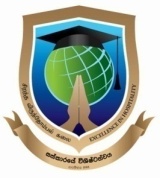 Membership Application for Tourism Club – SLITHM- ……………………………..… (name of the College)Name of the Applicant:…………………………………………………………………………………………………….Category of Involvement/employment: Student          , Academic          , Non Academic         , Trainee          If a Student, name of the Course following:……………………………………………………………………..If an employee, Designation and Department attached:………………………………………………....…………………………………………………………………………………………………………………………………………Personal Address:……………………………………………………………………………………………………….......…………………………………………………………………………………………………………………………………………Contact No:………………………………………………………………………………………………………………………Email address:…………………………………………………………………………………………………………………………….Age and Sex:  Age:……………………………………………. Sex:………………………………………….Highest Educational Qualification:……………………………………………………………………………………Have you followed any Tourism and Hospitality based Course/Training, previously? If yes, Pls. provide details:………………………………………………………………………………………………………………………………………………………………………………………………………………………………………………………………………………………………………………………………………………………………………………………… Hobby/hobbies:……………………………………………………………………………………………………………… Special Skills and Interests: ………………………………………………………………………………………………………………………………………………………………………………………………………………………………………I do hereby certify that above particulars are true and correct to the best of my knowledge and adhere to the rules and regulations of the Tourism Club.Date:…………………………………………………. 		Signature :………………………………………………….              I, hereby grant permission for above applicant to participate for the educational, exploring and other activities of the Club.   Signature :…………………………………………………….. Date:…………………………………………………………….Name of the Principal/Head of the Department:……………………………………………………………………………………………………………………………Official Stamp: